BİRİM FİYAT TEKLİF CETVELİ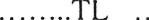 İdarenin Adı	: Yenişehir Bilim Sanat MerkeziMalın Adı	: Donatım Malzemesi Alımı         YENİŞEHİR BİLİM ve SANAT MERKEZİ MÜDÜRLÜĞÜNEAşağıda niteliği ve miktarı belirtilen Kırtasiye Malzemesi Alımı İşi Doğrudan temin Usulü ile yapılacaktır. Bu iş için fiyatınızın KDV hariç olmak üzere teklif’ mektubunu kapalı zarf içerisinde konup okulumuza teslim edilecektir.Bu iş için verilecek teklifler 16.05.2023 Salı Günü saat 11.00 açılacaktır.		    Aziz KORKUT		          Ömer DİNÇER	                    Emre İLERİ                              (Başkan)	                                     (Üye)	                              (Üye)Notlar:1- Ambalaj üzerinde mutlaka adı, üretim/ithal izin tarihi no’su ve içeriği yazılacaktır. 2- Ürünün raf ömrü en az 2 (iki) yıl olacaktır.Etiket üzerinde uyarıcı bilgiler bulunmalıdır.Ürünün özellikleri ve bilgileri ambalajın üzerinde belirtilmelidir.Adı-SOYADITicaret Unvanı Kaşe ve İmzaSıraNoMalın / İşin CinsiÖzellikleriMiktarÖlçü BirimiBirim fiyatıToplam Fiyat (KDV Hariç)1A4 Fotokopi Kağıdı 80gr 500lü 5 Paket  80gr 500’lü 5 Paket    6 Adet   ADETTOPLAM (KDV HARİÇ)TOPLAM (KDV HARİÇ)TOPLAM (KDV HARİÇ)TOPLAM (KDV HARİÇ)TOPLAM (KDV HARİÇ)